Graph Matching Supplementary DocumentPreliminary questions1.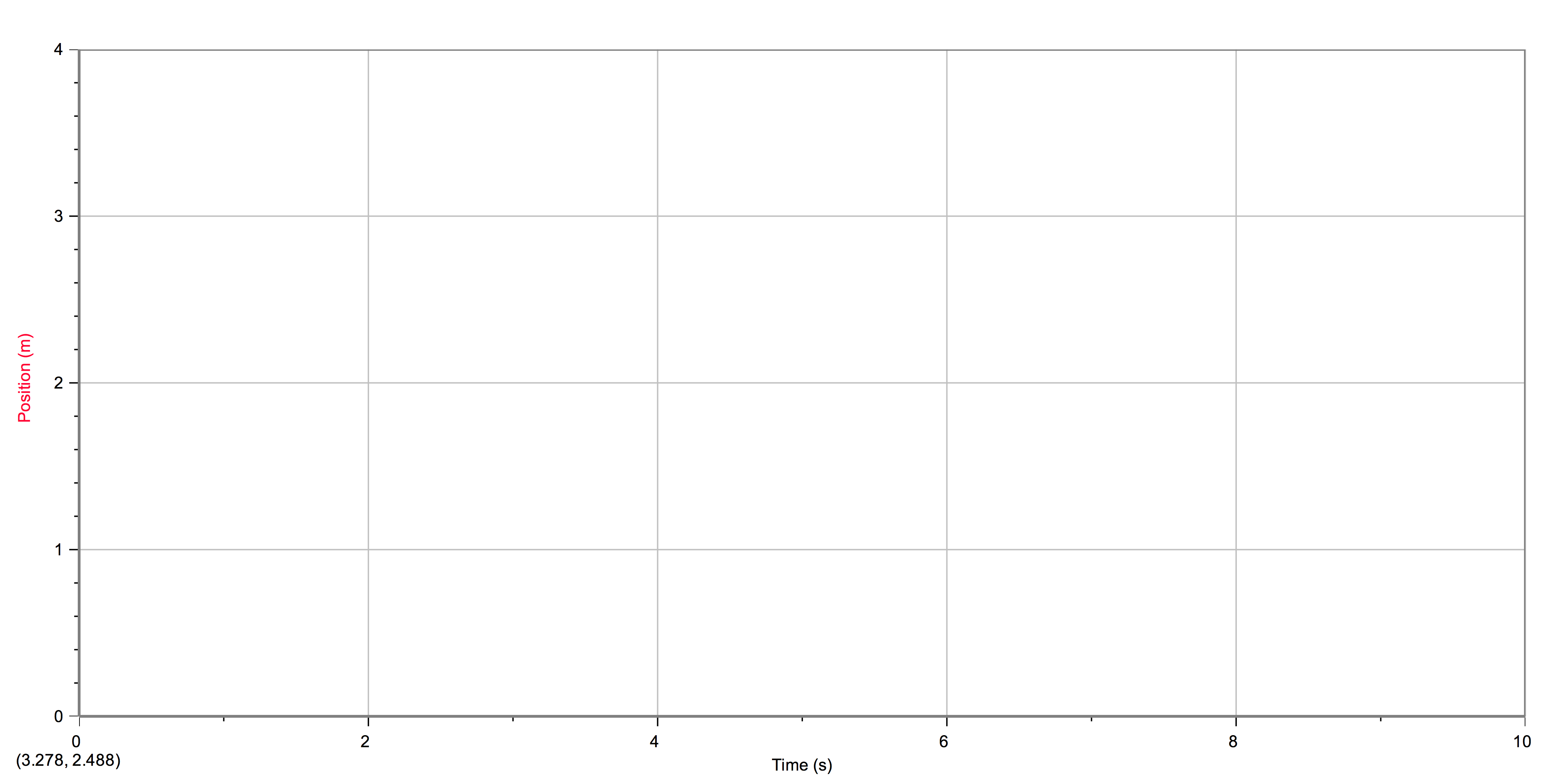 2.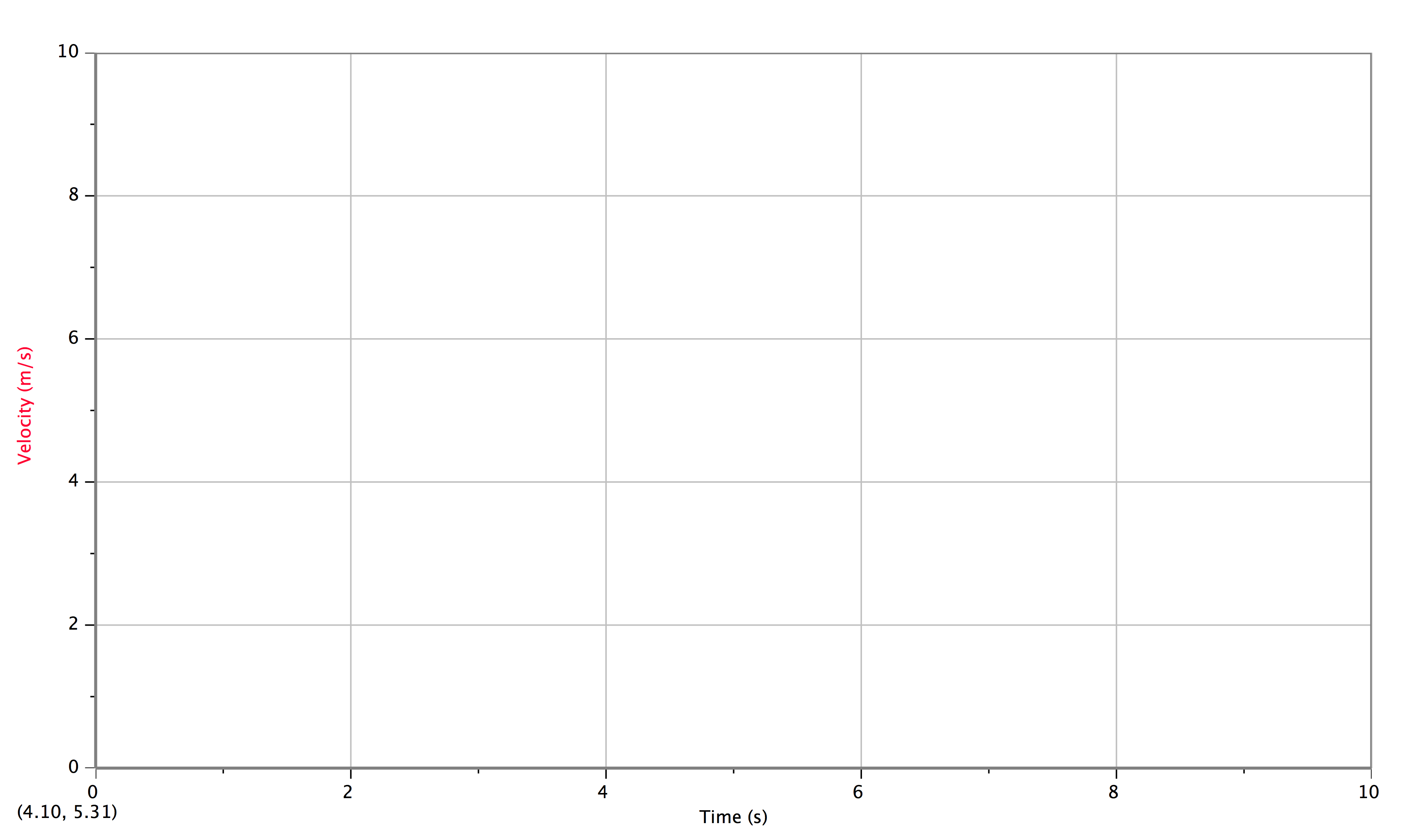 Part I – Preliminary ExperimentsPart II – Position vs Time Graph MatchingPart III – Velocity vs Time Graph Matching